FotoBestandsnaamFotobijschrift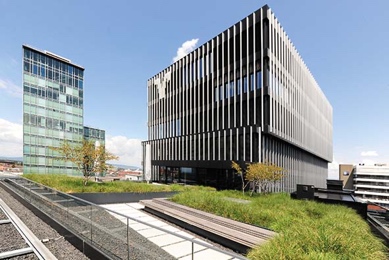 RichardBrink_VolksbankFreiburg_01.jpgHet nieuwe gebouwencomplex van de Volksbank Freiburg overtuigt door de vormgeving van het totaalconcept en het gebruik als multifunctioneel gebied.Foto: Richard Brink GmbH & Co. KG 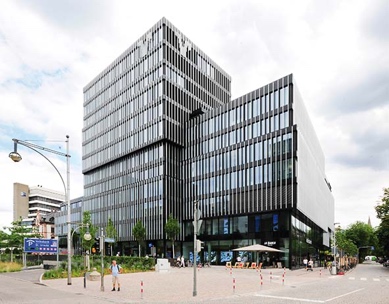 RichardBrink_VolksbankFreiburg_02.jpgDe indrukwekkende gevel bestaat uit vensters tot op de vloer met daarvoor een hangende lamellenstructuur die voor de buitenste schil lijkt te zweven.Foto: Richard Brink GmbH & Co. KG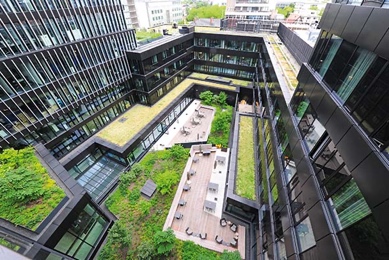 RichardBrink_VolksbankFreiburg_03.jpgMeerdere kubistische gebouwdelen vormen samen niveaus rondom een groene binnenplaats.Foto: Richard Brink GmbH & Co. KG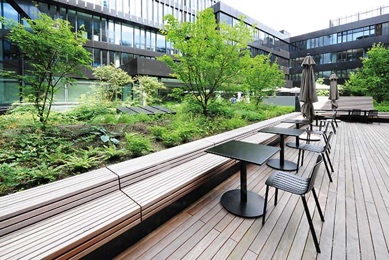 RichardBrink_VolksbankFreiburg_04.jpgVerhoogde bedden van Richard Brink geven structuur aan de binnenplaats, die zowel door de Volksbank Freiburg als door het naastgelegen hotel wordt gebruikt.Foto: Richard Brink GmbH & Co. KG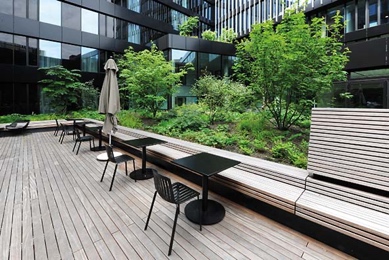 RichardBrink_VolksbankFreiburg_05.jpgGeïntegreerde houten zitplaatsen bieden mogelijkheden om buiten te vertoeven of te werken. Ze gaan optisch naadloos over in de bestrating van het terrasoppervlak.Foto: Richard Brink GmbH & Co. KG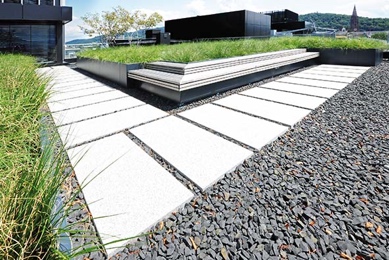 RichardBrink_VolksbankFreiburg_06.jpgTwee andere, separaat te betreden terrassen werden ook voorzien van aluminium plantsystemen van de metaalwarenfabrikant.Foto: Richard Brink GmbH & Co. KG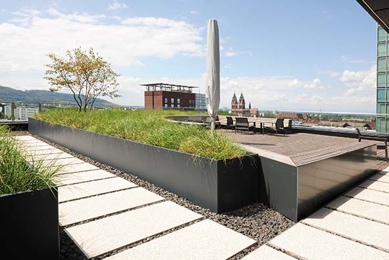 RichardBrink_VolksbankFreiburg_07.jpgOok hier delen de verhoogde bedden de buitenruimte in. Bovendien creëren ze dankzij hun hoogte en beplanting groene omheiningen.Foto: Richard Brink GmbH & Co. KG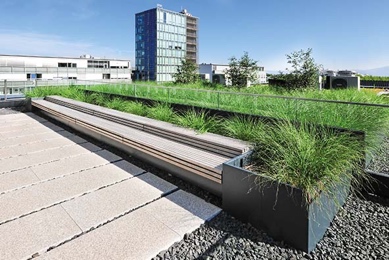 RichardBrink_VolksbankFreiburg_08.jpgDe overgang tussen het verhoogde bed en de zitting is bijna vloeiend – een geslaagde combinatie van buitenmeubilair en groen.Foto: Richard Brink GmbH & Co. KG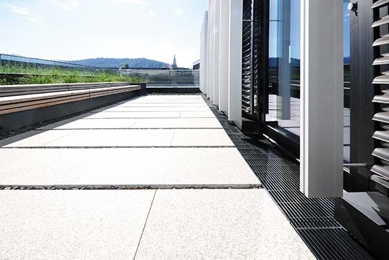 RichardBrink_VolksbankFreiburg_09.jpgHier ziet u het veelzijdige productassortiment van Richard Brink: behalve verhoogde bedden werden in de gevel ook drainagegoten van de metaalwarenfabrikant toegepast.Foto: Richard Brink GmbH & Co. KG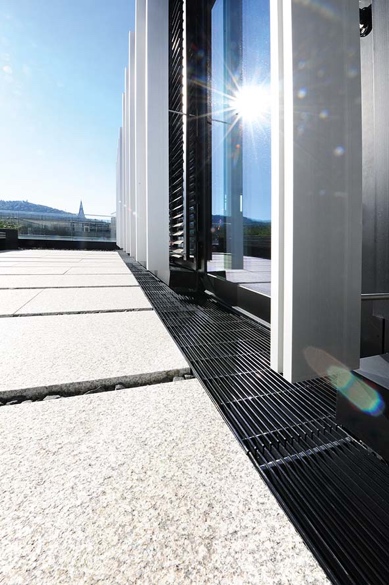 RichardBrink_VolksbankFreiburg_10.jpgDe uitvoeringen van het type Stabile vangen de neerslag betrouwbaar op en voeren deze af. Zowel de overstekende goten als de 20 x 3 mm langsstaafroosters zijn voorzien van een grafietzwarte kunststof coating.Foto: Richard Brink GmbH & Co. KG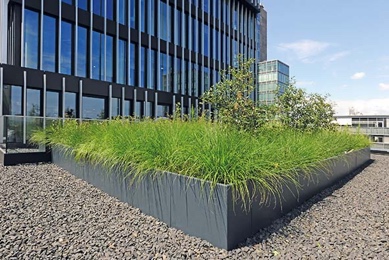 RichardBrink_VolksbankFreiburg_11.jpgIn de plantsystemen op de hooggelegen terrassen domineren grassen als onderhoudsvriendelijke, robuuste beplanting.Foto: Richard Brink GmbH & Co. KG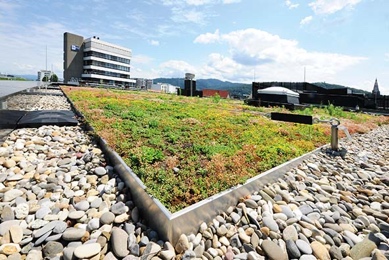 RichardBrink_VolksbankFreiburg_12.jpgVoor de dakbegroeiing leverde de firma Richard Brink in totaal 882 m van haar substraatrails. Deze omsluiten de sedummatten elegant.Foto: Richard Brink GmbH & Co. KG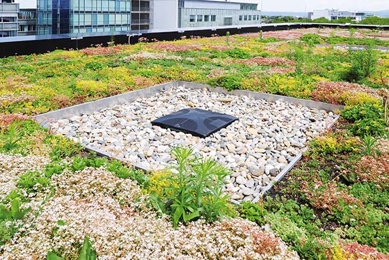 RichardBrink_VolksbankFreiburg_13.jpgDe substraatrails scheiden de begroeiing op betrouwbare wijze van de omliggende grindvulling. Tegelijkertijd zorgen ze voor de doorstroming van eventuele neerslag.Foto: Richard Brink GmbH & Co. KG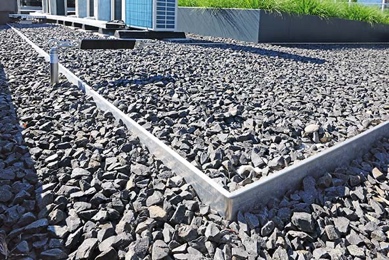 RichardBrink_VolksbankFreiburg_14.jpgDe substraatrails dienen ook als onderverdeling van verschillende dakgebieden, die van splitbedden zijn voorzien.Foto: Richard Brink GmbH & Co. KG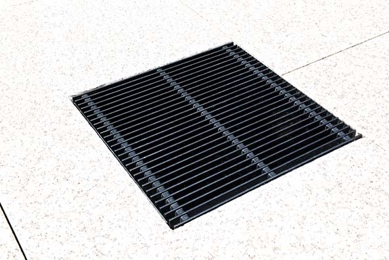 RichardBrink_VolksbankFreiburg_15.jpgOp sommige plaatsen op het terrein zorgen drainagegoten voor een selectieve ondersteuning van het drainagesysteem.
Foto: Richard Brink GmbH & Co. KG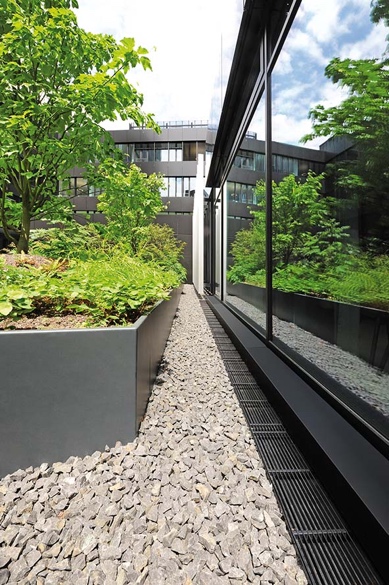 RichardBrink_VolksbankFreiburg_16.jpgHet bouwproject onderstreept de diepte en diversiteit van het assortiment van Richard Brink. Van het beplantingssysteem tot de afwateringsoplossing, alles werd uit één hand geleverd.
Foto: Richard Brink GmbH & Co. KG